新 书 推 荐中文书名：《我欣然拒绝》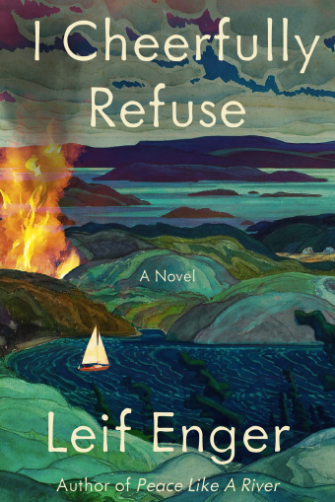 英文书名：I CHEERFULLY REFUSE作    者：Leif Enger出 版 社：Grove Atlantic代理公司：ANA/Conor页    数：336页出版时间：2024年4月代理地区：中国大陆、台湾审读资料：电子稿类    型：文学小说·Indie Next 精选;·亚马逊编辑精选Top10;·巴诺书店图书俱乐部精选;内容简介：《我欣然拒绝》的故事发生在近未来的美国，一个失去亲人的音乐家扬帆驶过一个苏必利尔湖，寻找他已故的、深爱的书商妻子。雷尼(Rainy)像一个奥菲斯式的叙述者，在港口、浓雾和内陆海的偏远岛屿中寻求庇护。雷尼在陆地上发现了一群不识字、越来越绝望的人、一个恶毒的亿万富翁统治阶级、破败的基础设施和一个无法无天的社会，遭遇了疯狂的风暴和从暖洋深处浮起的尸体。海上生活充满挑战，也没有可以安全着陆的地方，他被周围的美丽、令人惊讶的幽默、慷慨的陌生人和一个意想不到的伴侣——一个上船的年轻女孩——所鼓舞。当他天生的率性逐渐唤起他内心的叛逆时，随着他日渐强壮，雷尼对他一生挚爱的追求变得更广泛、更疯狂，席卷了他的朋友和敌人。《我欣然拒绝》是列夫·恩格所珍视的那种“音乐的、有时是魔幻的、令人深感满足的叙事方式”(《洛杉矶时报》)的缩影。这部最新的小说在最令人回味的背景下欢快地叙事，是一首对抗绝望的交响乐，也吹响了未来的战斗号角。华丽朴素，大音无声，《我欣然拒绝》也许是列夫迄今为止最优秀的作品，他所有标志性的写作风格都在这个故事中完美绽放——幽默、诗意、无与伦比的叙事技巧，这种独特风格值得以“列夫·恩格”命名。所有伟大的小说都有其“相关性”，这本新书与我们对美国未来的共同愿景深刻相关。《我欣然拒绝》是一部发生在37年后的“启示录”——这当然不是一部灾难小说，事实上，正如妻子曾经向雷尼解释的那样，“apocalypse”一词与核武器或气候灾难无关，而是来自希腊词“揭露；揭示”。这部小说讲述了一个后民主时代的美国，无政府主义喧嚣日上，疯狂的信条充斥人心，自然资源稀缺，那些寻求“更好的东西”的人欣然接受致命性毒药。即使生活暗淡无光，雷尼和他的妻子菈柯也过得很好。他们并没有多少财富——但事到如今，谁又能拥有财富呢？他们有彼此，有自己的“百灵鸟”书店，书架上摆满了人们弃之如敝履的文学作品。雷尼有他的贝斯和他的乐队。他们生活在一个亲密互助的社区里，就在苏必利尔湖的边缘，这个湖太大了，当地人称之为海。故事展开，一个陌生的不速之客、一段突然开启的旅程、一个新生的孩子，他们所熟悉的世界永远失去平衡……我们欣然拒绝！我们分开，又重聚，直到永远！作者简介：列夫·恩格（Leif Enger）在明尼苏达州奥萨基斯长大，在创作他的畅销处女作《我已如河般宁静》（Peace Like a River）之前，曾担任明尼苏达州公共广播电台的记者和制作人，他的第一本小说获得独立出版商图书奖（Independent Publisher Book Award），并入选《洛杉矶时报》（Los Angeles Times）和《时代》杂志（Time）年度最佳读物。他的第二本小说《如此勇敢、年轻、英俊》（So Brave, Young, and Handsome）也是全国畅销书，位居百本亚马逊编辑的选择第八位，入选中西部书商选择奖（Midwest Booksellers’ Choice Award）虚构类荣誉奖。他和妻子罗宾（Robin）现居明尼苏达州。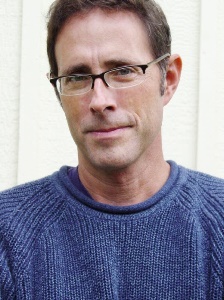     恩格的作品此前在下述出版社出版：Transworld（英国）、Lindhardt & Ringhof（丹麦）、Calmann-Lévy（法国）、Goldmann（德国）、Dioptr（希腊）、Merweboek Librion（荷兰）、Alexandra（匈牙利）、Kinneret（以色列）、Fazi（意大利）、Sony（日本）、Arumdri Media （韩国）、Forlaget（挪威）、Difel（葡萄牙）、Laguna（塞尔维亚）、Maeva（西班牙）、Egmont（瑞典）、Ace （中国台湾）和Pegasus（土耳其）。媒体评价：“超凡脱俗的新作，《我欣然拒绝》既是一个乌托邦般的爱情故事，又是一次航海探险，还是一场对失落、善良和自然美的沉思.....这个引人入胜的故事充满希望。”——《出版人周刊》，星级书评“以富有感染力的方式描述深刻的快乐、‘炽热的爱’——就这点而言，鲜有人能达到列夫这般高度，能让情感再次随着他的文笔起舞，属实是一件乐事...... 但请注意，隐藏在这部小说中、潜行在阴影中的疯狂力量绝不会放过我们......之前的作品中，列夫可能只是在陵园吹了一声口哨，但这一次，他与亡灵共舞。恩格尔将泛舟苏必利尔湖之旅描绘成一次俄耳甫斯式探险，但只消带上一个同样在逃亡的年轻跟班，整个故事就变成了科马克·麦卡锡重新构思的《哈克贝利·费恩历险记》。”——《华盛顿邮报》“令人耳目一新，它关注的不是奇迹，而是眼前正在发生的一切，目不能移……苏必利尔湖变成了一个鲜活的角色：美丽、汹涌，就像两个国家之间的巨大鸿沟.....”——《华尔街日报》“语言优美，蕴含着温和的智慧和坚定不移的希望。这是一本不可多得的好书，值得珍藏和重读。”——《明尼阿波利斯明星论坛报》。“既是海上探险，又是惊悚悬疑，还有一点魔法。这是一封写给书店、阅读、黑暗世界中残存希望的情书，用作者标志性的散文般优美文笔娓娓道来。”——《圣保罗先锋报》“这个故事令人心碎，但讲述得非常动人。他赞美了书籍、语言、爱，赞美人类善意，歌颂接受和给予善意的改变性力量。我乐意为它背书。”——艾琳·科迪切克(Erin Kodicek)，亚马逊文学小说高级编辑“堪称壮丽……彗星般明亮而充满雄辩，《我欣然拒绝》是一部完美的小说。”——Foreword星级书评“这位明尼苏达州小说家的最新力作既充满童趣，又不乏严肃认真的态度，即使在最黑暗绝望的时候，这种奇思妙想的精神也能让希望熠熠生辉。”——《科克斯书评》“这本书读起来就像是在听音乐，既是战歌，也是我们这个世界的情歌。这是一部真正的史诗——令人心碎，具有可怕的预言性，但最重要的是，充满希望。”——维奥莱特·库珀史密斯，著有《把房子建在我的身体周围》(Build Your House Around My Body)“这是一首扣人心弦的民谣，充满了邪恶与尊严、幽默与音乐。就像马克·吐温一样，恩格为我们展现了人类灵魂的全貌。”——乔希·里特尔, 歌手，著有《伟大的光荣的天杀的一切》(The Great Glorious Goddamn of It All)“这是一位值得信赖的作家，我愿意追随他到任何地方。恩格在本能叙事、文字游戏和优美文笔之间取得恰到好处的平衡。”——《旧金山纪事报》“他能毫不费力地刻画出一个个栩栩如生、真实可信的人物形象。”——《芝加哥论坛报》“凡是关心文字和文学的读者，恩格都是一位值得欣赏的作家。”——《西雅图时报》谢谢您的阅读！请将反馈信息发至：版权负责人Email：Rights@nurnberg.com.cn安德鲁·纳伯格联合国际有限公司北京代表处北京市海淀区中关村大街甲59号中国人民大学文化大厦1705室, 邮编：100872电话：010-82504106, 传真：010-82504200公司网址：http://www.nurnberg.com.cn书目下载：http://www.nurnberg.com.cn/booklist_zh/list.aspx书讯浏览：http://www.nurnberg.com.cn/book/book.aspx视频推荐：http://www.nurnberg.com.cn/video/video.aspx豆瓣小站：http://site.douban.com/110577/新浪微博：安德鲁纳伯格公司的微博_微博 (weibo.com)微信订阅号：ANABJ2002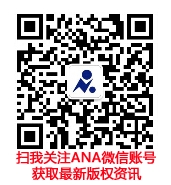 